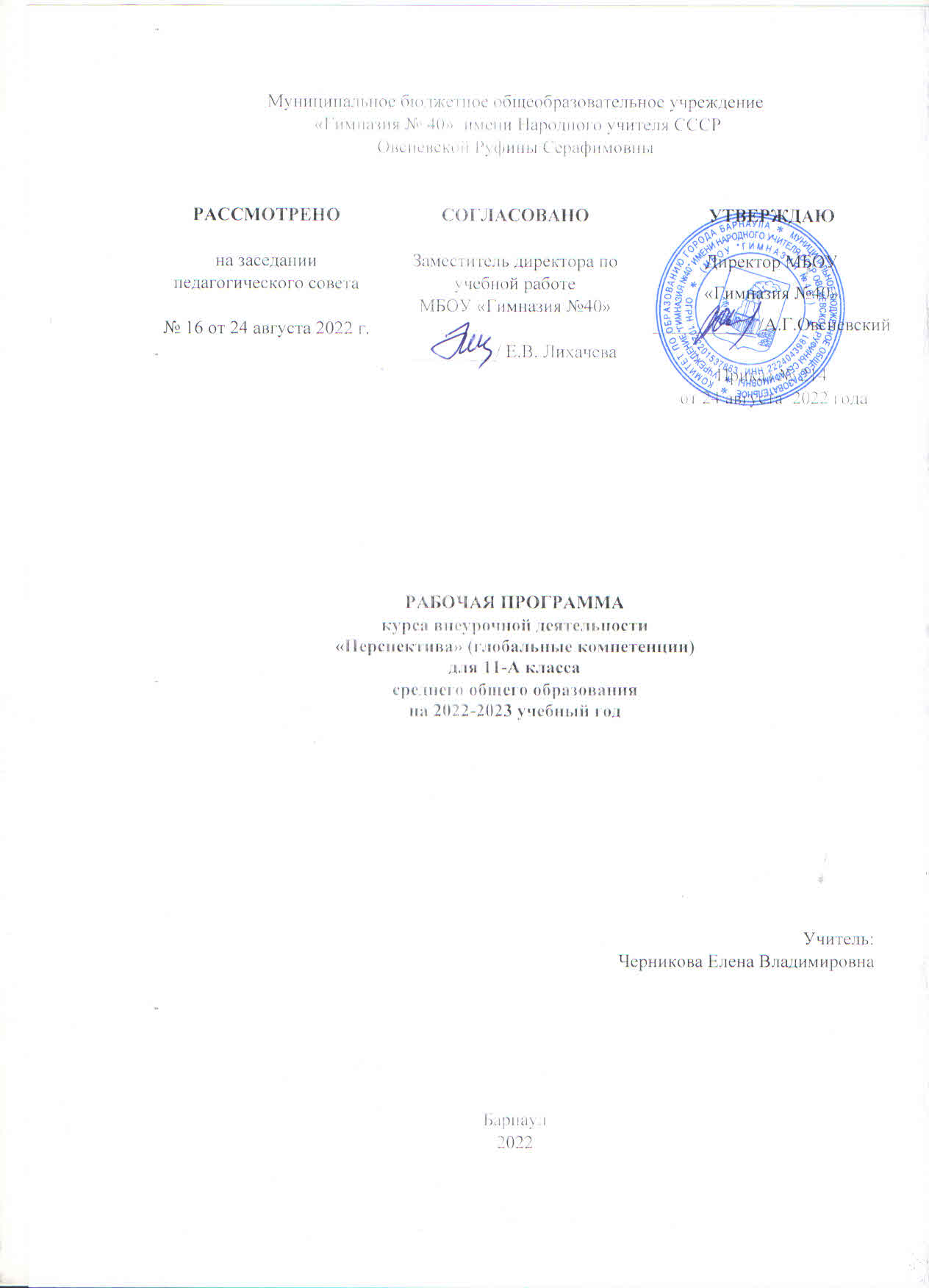 Пояснительная запискаСогласно календарному учебному графику на 2022/2023 учебный год в 11 классе 34 учебные недели.  В соответствии с учебным планом среднего общего образования на 2022/2023  учебный год на изучение курса «Перспектива» отводится 1 час в неделю, что соответствует рабочей программе.       Рабочая программа курса внеурочной деятельности «Перспектива» для 11-А класса разработана в соответствии с требованиями к результатам освоения основной общеобразовательной программы среднего общего образования Федерального государственного образовательного стандарта среднего общего образования и направлена на достижение учащимися личностных, метапредметных и предметных результатов по курсу внеурочной деятельности «Перспектива».      Курс предназначен для:      в социальной сфере: -формирования опыта практической деятельности по ориентированию в современной социокультурной ситуации; - использования теоретических и практических знаний для организации волонтѐрской деятельности в группах; - развития навыков созидательного труда;      в сфере коммуникативного процесса: - научиться бесконфликтно общаться с различными субъектами социального и педагогического процессов; - предъявлять различные образцы межкультурного общения; - организовывать совместную деятельность с волонтерами в различных сообществах - владеть речевой коммуникацией и использовать еѐ как средство общения с социальными партнерами;        в информационной сфере: - научиться анализировать информацию с различных точек зрения, выделять в ней главное, структурировать, оценивать, представлять в доступном для других виде; -использовать возможности информационных технологий для решение задач организации и функционирования волонтерского движения.        Курс внеурочной деятельности «Перспектива » направлен на достижение цели по созданию условий для достижения учащимися необходимого для жизни в обществе социального опыта и формирования принимаемой обществом системы ценностей, создание условий для многогранного развития и социализации каждого учащегося в свободное от учѐбы время, формирование готовности и способности учащихся к нравственному самосовершенствованию.        В результате реализации программы происходит личностное становление подростка и получение возможности проявить себя, осознать свою востребованность в жизни общества и значимости в социальной деятельности.        Достижение цели обеспечивается решением таких задач, как:      Познавательные: - научить осваивать различные технологии волонтерской деятельности в социальной сфере посредствам расширения теоретических и практических знаний в области организации волонтерской деятельности; - научить основам социальных психологических, управленческих и педагогических аспектов волонтерской деятельности;      Воспитательные: - сформировать сплоченную команду волонтеров, пропагандирующих здоровый образ жизни среди подростков; -вовлечь учащихся в проекты, связанные с оказанием конкретной помощи социально незащищенным слоям населения; - применить на практике полученные умения и знания       Планируемые результаты освоения курса. I. Личностные. -развитие любознательности и сообразительности; -развитие целеустремленности, внимательности, умение контролировать свои действия; -развивать навыки сотрудничества со сверстниками; -развитие наглядно-образного мышления и логики. II. Метапредметные Регулятивные УУД - умение самостоятельно определять цели своего профессионального обучения; -ставить и формировать для себя новые задачи в учебе и познавательной деятельности; - развивать мотивы и интересы своей познавательной деятельности; -умение самостоятельно планировать пути достижения целей, в том числе альтернативные, осознанно выбирать наиболее эффективные способы решения задач. Коммуникативные УУД -учиться высказывать свою точку зрения и пытаться ее обосновать; -слушать других, пытаться принимать другую точку зрения; -уметь сотрудничать, выполняя различные роли в группе, в совместном решении проблемы (задачи); -уважительно относиться к позиции других, пытаться договариваться в процессе организованной совместной деятельности. III. Предметные      В результате учащиеся научатся: -подбирать и обосновывать наиболее рациональные способы выхода из сложных ситуации; -находить и использовать дополнительную информацию из различных источников (в том числе из сети Интернет), -работать с цифровыми образовательными ресурсами, готовыми материалами на электронных носителях (CD): активировать диск, читать информацию, выполнять предложенные задания.      Обучающиеся получат возможность научиться: - находить информацию из других источников о непрерывности процесса деятельностного освоения мира человеком, о качествах человека – созидателя, о производительности труда, о способах получения искусственных и синтетических материалов; -приобретенные знания и умения сформируют правильное, здоровое отношение к своему образу жизни. -сформируется позитивное отношение к базовым ценностям нашего общества и социальной реальности в целом: - развитие ценностных отношении школьника к спорту и физкультуре, к родному Отечеству, его истории и народу, к труду, к другим людям.      Возможность приобрести опыт самостоятельного социального действия: закрепить навыки самообслуживания, самоорганизации и организации совместной деятельности с другими школьниками;  приобрести опыт управления другими людьми и принятия на себя ответственности за других людей, опыт волонтерской (добровольческой) деятельности.        Виды деятельности при реализации курса: познавательная деятельность; проблемно-ценностное общение; социальное творчество.        Формы организации при реализации курса: общественно-полезная практика; поисковые и научные исследования; тематические лагерные школы; круглый стол. Содержание курса внеурочной деятельности «Перспектива»      Тема 1. Знакомство. Основы добровольческой деятельности. Презентация программы «Добровольчество в современной России». Пропаганда волонтерского движения в молодежной среде.       Тема 2. Школа волонтера. Рекомендации для работы волонтѐра с людьми имеющие проблемы со здоровьем (люди с ограниченными возможностями).       Тема 3. Все различны - все равны. Обсуждение актуальных и социальных проблем современного общества.       Тема 4. Основы ЗОЖ Проблемы 21 века. Проведение комплексных мероприятии по ЗОЖ. Работа волонтера в области профилактика «ВИЧ/СПИДА среди молодѐжи». День борьбы с вредными привычками.       Тема 5. Ораторское искусство. Изучение и освоение методов и приемов публичного выступления.        Тема 6. Время жить вместе. «Мы знаем, как себя защитить» Формирование толерантного отношения в обществе.       Тема 7. Тематические акции. «Ладошка помощи», «Соберем ребѐнка в школу», «Внимание водитель», «Каждой пичужке по кормушке», «День пожилого человека», «Экологический десант», Акция «Чистый город», «Забота» (помощь ветеранам), Праздничный концерт для ветеранов ВОВ, Акция «Бессмертный полк».Тематическое планирование№ п/ппериодНаименование разделов и темВсегочасовВ том числеВ том числе№ п/ппериодНаименование разделов и темВсегочасовТеор. зан.Практ.зан.Знакомство. Основы добровольческой деятельности Знакомство. Основы добровольческой деятельности Знакомство. Основы добровольческой деятельности Знакомство. Основы добровольческой деятельности Знакомство. Основы добровольческой деятельности Знакомство. Основы добровольческой деятельности 11 неделяИгры на знакомства 1игра22 неделяПрезентация программы «Добровольчество в современной России». 1видео-экскурсия33 неделяОсновы добровольческой деятельности. Добровольцы России (официальный сайт) 1видео-экскурсия44 неделяПропаганда волонтерского движения в молодежной среде. 1беседаШкола волонтера Школа волонтера Школа волонтера Школа волонтера Школа волонтера Школа волонтера 55 неделяПринципы работы волонтера. 1беседа66 неделяМетоды и формы работы волонтера. Проектная деятельность волонтерской деятельности и способы ее реализации. 1практическая работа77 неделяРекомендации для работы волонтѐра с людьми имеющие проблемы со здоровьем (люди с ограниченными возможностями). 1практическая работа88 неделяСеминар практикум по теме: Финансовая грамотность» 1практическая работаВсе различны - все равны Все различны - все равны Все различны - все равны Все различны - все равны Все различны - все равны Все различны - все равны 99 неделяОбсуждение актуальных и социальных проблем современного общества. Знакомство с разными категориями граждан, оказавшихся в ТЖС (тяжелые жизненные ситуации).  Лекция: «Бояться не надо» 1Беседа, лекцияОсновы ЗОЖ Основы ЗОЖ Основы ЗОЖ Основы ЗОЖ Основы ЗОЖ Основы ЗОЖ 1010 неделяТеория о ЗОЖ 1беседа1111 неделяМероприятия по профилактике. День борьбы с наркоманией 1практическая работа1212 неделяМероприятия по профилактике. День борьбы с курением. 1практическая работа1313 неделяИнформационные тренинг – семинар по теме ВИЧ. 1тренинг – семинар1414 неделяМероприятия по профилактике. Правильное питание и режим дня. 1практическая работаОраторское искусство Ораторское искусство Ораторское искусство Ораторское искусство Ораторское искусство Ораторское искусство практическая работа1515 неделяКто такой оратор. 1беседа1616 неделяФормы и методы овладения ораторским искусствам. 1лекция1717 неделяПравила публичного выступления 1творческая работа1818 неделяОсновы актерского мастерства на публике. 1творческая работа1919 неделяПриемы успешного выступления в присутствии большого количества слушателей. 1викторинаВремя жить вместе. «Мы знаем, как себя защитить» Время жить вместе. «Мы знаем, как себя защитить» Время жить вместе. «Мы знаем, как себя защитить» Время жить вместе. «Мы знаем, как себя защитить» Время жить вместе. «Мы знаем, как себя защитить» Время жить вместе. «Мы знаем, как себя защитить» 2020 неделяТренинг - семинар  «С любовью и заботой». 1тренинг – семинарТематические акцииТематические акцииТематические акцииТематические акцииТематические акцииТематические акции2121 неделя«Ладошка помощи», помощь для малообеспеченных семей. 1участие в акции2222 неделя«Соберем ребѐнка в школу» 1участие в акции2323 неделя«Внимание водитель» 1участие в акции2424 неделяШкольный двор. «Экологический десант» 1участие в акции2525 неделя«Ладошка помощи», мероприятие для подшефного класса 1участие в акции2626 неделяПриют для бездомных животных «Ласка» 1участие в акции2727 неделя«Забота» (помощь ветеранам) 1участие в акции2828 неделя«День пожилого человека» 1участие в акции2929 неделя«Внимание водитель» 1участие в акции3030 неделя«Каждой пичужке по кормушке» 1участие в акции3131 неделя«Экологический десант» 1участие в акции3232 неделя«Ладошка помощи», «Георгиевская ленточка» ( помощь ветеранам) 1участие в акции3333 неделя«Бессмертный полк» 1участие в акции3434 неделя«Чистый город» 1участие в акцииИТОГОИТОГОИТОГО343434